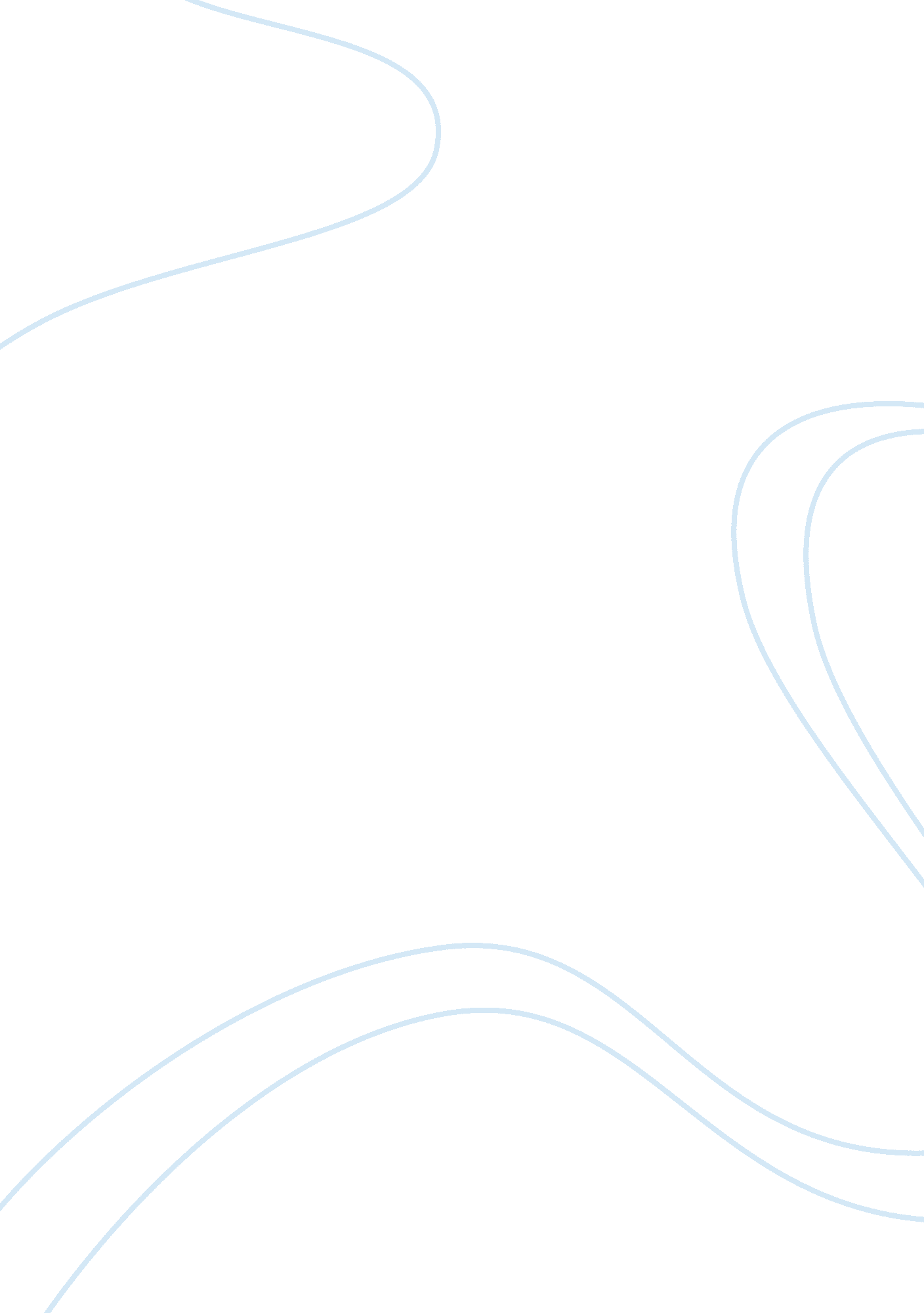 Benefits of carrotScience, Biology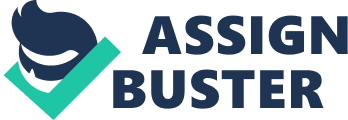 Carrots provide variedhealthedges. It is nourishing and fibre-wealthy vegetables, regardless of whether you devour them entirely or in a fluid. The recovery strength of carrot juice has many, e. g., it can adjust glucose, alleviate blockage, combats against irritation, enhances the standard of eyesight, useful for the properly being of hair and skin etc. Inferable from their recuperating characteristics, they may beput in straightforward on wounds, swelling to speedy cured them. Here are a few medical advantages of carrot fluids. 1. Advantages for the skin:- For those who have a background marked by skin issues, add carrot drink to your dailyfood. A considerable quantity of diet A in carrots, give you safety against avariety of skin issues and assist you in preserving your skin healthier. Upload extra carrots for your regular eating routine and you may build the skin's wellbeing. Feeding carrot is very much useful in keeping your skin energetic, vibrant and solid. Consuming carrot fluid regularly may assist to put off numerous scars or blemishedpores and skin. Carrots have an affluent quantity of vitamin C which is a powerful water-soluble antioxidant, enables skin to recuperate quicker from outside injuriesand damage. This Vitamin also requires for keeping up the flexibility of the skin. So, everyday useof carrots can assist in stopping wrinkles, and be slowing down the way towards maturing. Carotenoids and cell reinforcements properties in carrots ensure the skin to beautify immunity in opposition to dangerous solar rays andrecuperate sunburns. Doctors advise drinking carrot fluids in summers as it fills in asa herbal solar blocking specialist. Dry skin is normally as a result of lack of potassium inside the body. Carrots are wealthy resources of potassium, and everyday utilization naturally prompts skin hydrous and moisturize. The beta-carotene, an element in carrotis useful in repairing skin tissues. 2. Benefits of Hair: A carrot has the ability to boost hair thickness and improve hair nourishment. Filled with Vitamin A, carrots can provide a bunch of benefits in your hair: Carrots are powerful in battling baldness, forming it dense, dazzling, lengthy and very intense. Carrots have abundant Vitamin C and E which can enhance blood circulation in your scalp and ultimately put a stop to untimely hair greying. Lift Immune Function:- Carrots possess a few sterile and antimicrobial capabilities that lead them to perfect for boosting the immune procedure. Beta-carotene, an immune-boosting nutrient, might assist you to keep healthy and oppose unhealthy microorganism. A season's cold virus can stick around for maybe a couple weeks, making it troublesome to go to work or school. In Carrots there is a plenty of vitamin Cwhich is an antimicrobial, can assist to reduce the intensity of a cold as early as possible. Indeed, if you take two glasses of carrot squeeze every day, can enhance your immunity almost 70%! 4. Brings down Blood Pressure:- Excessive LDL cholesterol may be a chief aspect inflicting coronary heart sicknesses. Carrots havehuge amounts of dietary fibre of their roots that enables to put off extra LDL cholesterol from thepartitions of arteries and blood vessels. So as to stop heart-related issues, it is imperative to intakegood quantities of carrots regularly. Researchers have discovered that consuming carrots regularlycan decrease the chances of stroke by 68%. Carrots have an opulent resource of Potassiumwhich can boost to keep control of your cholesterol level. Potassium that may be a vasodilator mayloosen up theanxietyin your veins and arteries and by reducing the strain on the circulatory system. As low as cholesterol levels lessen the chances of coronary illness and stroke. RegulateDiabetes:- Carrots are excellent for glucose regulation thanks to the carotenoids, antioxidants, available in them. They may be regarded as proportional affect insulin resistance and as a result, bring down glucose and lead a sound life. 6. Help in Digestion:- Carrots have a decent quantity of dietary fibre in their roots. Fibre provides mass to stool, which encourages it to pass smoothly via the digestive tract. By and large, this diminishes theseverity of astringency. Enhance Eyesight:- Carrots are also very much useful for your eyes. Insufficiencies of vitamin A will cause a few issueslike seeing in the fuzzy light. Carrots are filling with vitamin A which supports to enhance eyesight and stop the situation like night visual deficiency or the incapability to see in dim light-weight or obscurity from creating as we grow older. Beta-carotene has likewise been appeared to ensure against macular degeneration and decrepit cataracts. Defends Teeth and Gums: -Carrots can smooth your tooth and mouth as well. It can activate gums and cause a whole lot of spit, and protect your tooth against cavity-forming bacteria. Just Feed them at the tip of a meal and decreasethe danger of cavities. The minerals in carrots avoid tooth harm. Liver Safety:- Carrot concentrate might also assist to defense your liver organ from the harmful impacts ofenvironmental chemicals. So, you could eat them crude or baked and brought to just about pretty much any dinner you can consider. Marginally sweet taste and all-around health benefits make carrots well-liked. Thus, make a habit to take part in your everyday meal routine and experience all the health blessings they must provide. 